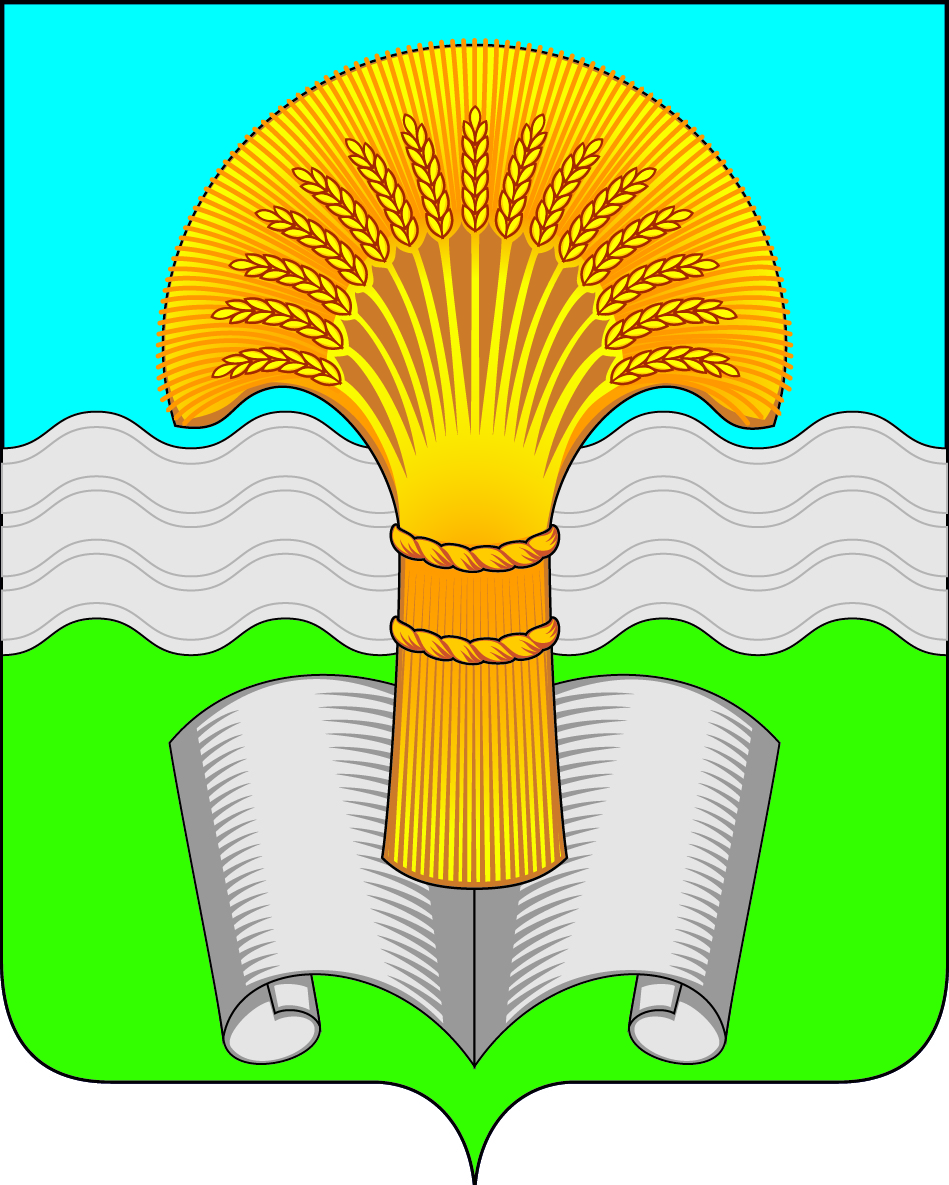 Районное Собрание муниципального района «Ферзиковский район»Калужской областиРЕШЕНИЕВ соответствии с Бюджетным кодексом Российской Федерации, Федеральным законом от 06.10.2003 №131-ФЗ «Об общих принципах организации местного самоуправления в Российской Федерации» и Уставом муниципального района «Ферзиковский район» Районное Собрание муниципального района «Ферзиковский район» РЕШИЛО:Внести в Решение Районного Собрания муниципального района «Ферзиковский район» от 26.04.2017 №96 (с изменениями и дополнениями, внесенными решениями Районного Собрания муниципального района «Ферзиковский район» от 28.03.2018 №155, от 12.12.2018 №195, от 14.08.2019 №232, от 25.09.2019 №244, от 20.11.2019 №259, от 11.12.2019 №265, от 18.03.2020 №284, от 20.05.2020 №294, от 23.06.2020 №300, от 02.09.2020 №315, от 11.11.2020 №23, от 23.12.2020 №49, от 03.03.2021 №76, от 18.08.2021 №116, от 10.11.2021 №135, от 15.12.2021 № 149, от 22.12.2022 №159, от 23.03.2022 № 183, от 05.10.2022 №232, от 28.06.2023 №296 и от 18.10.2023 №327) «О правилах предоставления иных межбюджетных трансфертов из бюджета муниципального района «Ферзиковский район» бюджетам поселений, входящих в состав муниципального района «Ферзиковский район»» (далее – Решение от 26.04.2017 №96) следующие изменения и дополнения: в приложении «Правила предоставления иных межбюджетных трансфертов из бюджета муниципального района «Ферзиковский район» бюджетам поселений, входящих в состав муниципального района «Ферзиковский район»» к Решению от 26.04.2017 №96:в подпункте 1 подпункта 2.2 пункта 2:в абзаце седьмом слова «и на оборудование» заменить словами «, на оборудование»;дополнить словами «и на оплату услуг (погашение задолженности за оказанные услуги) по теплоснабжению зданий социально-культурного назначения, которые не закреплены на праве оперативного управления и не переданы в хозяйственное ведение или безвозмездное пользование (ссуду), и являются муниципальной собственностью поселения, орган местного самоуправления которого передал органу местного самоуправления муниципального района «Ферзиковский район» осуществление своих полномочий по решению вопроса местного значения по созданию условий для организации досуга и обеспечения жителей поселения услугами организаций культуры;».Настоящее Решение вступает в силу со дня его официального опубликования.от 22 мая 2024 года№403п. ФерзиковоО внесении дополнений в Решение Районного Собрания муниципального района «Ферзиковский район» от 26.04.2017 №96 (с изменениями и дополнениями, внесенными решениями Районного Собрания муниципального района «Ферзиковский район» от 28.03.2018 №155, от 12.12.2018 №195, от 14.08.2019 №232, от 25.09.2019 №244, от 20.11.2019 №259, от 11.12.2019 №265, от 18.03.2020 №284, от 20.05.2020 №294, от 23.06.2020 №300, от 02.09.2020 №315, от 11.11.2020 №23, от 23.12.2020 №49, от 03.03.2021 №76, от 18.08.2021 №116, от 10.11.2021 №135, от 15.12.2021 № 149, от 22.12.2021 № 159, от 23.03.2022 № 183, от 05.10.2022 №232, от 28.06.2023 №296 и от 18.10.2023 №327) «О Правилах предоставления иных межбюджетных трансфертов из бюджета муниципального района «Ферзиковский район» бюджетам поселений, входящих в состав муниципального района «Ферзиковский район»Глава муниципального района«Ферзиковский район»С. В. Терехов